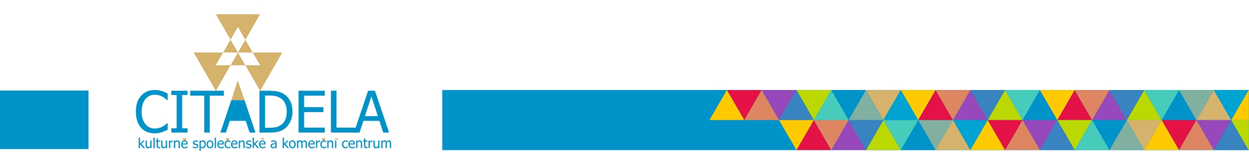 výzva k podání nabídky Společnost CITADELA VI. s.r.o., zastoupená níže uvedeným zadavatelem, vyzývá, v souladu se směrnicí společnosti „Pravidla při zadávání veřejných zakázek malého rozsahu“ uchazeče k podání nabídky na zakázku s názvem:„Dodávka projektoru a výměnného objektivu“1)  Identifikační  údaje zadavatele:2)   Informace o druhu a předmětu zakázkyJedná se o veřejnou zakázku malého rozsahu II. kategorie.Předmět zakázky:	Předmětem zakázky je dodávka projektoru a výměnného objektivu pro tento projektor do divadelní kavárny v objektu Citadela v Litvínově, ulice Podkrušnohorská 1720. Dodávka bude provedena do sídla společnosti, tj. na adresu: Citadela VI, s.r.o., Podkrušnohorská 1720, 436 01 Litvínov.	Dodávka nebude dělena na části, jedná se o komplexní dodávku. V nabízených cenách bude obsažena i doprava do místa plnění, včetně zkušebního provozu a proškolení obsluhy.Přehled požadovaných prvků: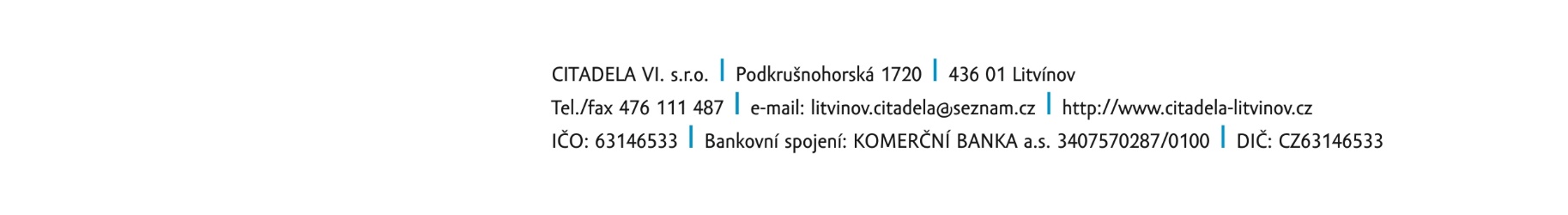 3)   Doba a místo plnění zakázkyZahájení prací :  	po vystavení objednávky, předpoklad do 15.5.2015Termín plnění:  		3 týdny od podpisu smlouvy či od objednávkyMísto plnění:		sídlo společnosti, Podkrušnohorská 1720, 436 01 Litvínov4)   Požadavky  na zpracování a obsah nabídky 4.1. Zpracování nabídky:uchazeč musí předložit jednu nabídku na celý rozsah plnění veřejné zakázky,nabídka bude zpracována v pevném provedení, které znemožní případnou výměnu listů. Jednotlivé listy budou očíslovány pořadovým číslem jejich zařazení v nabídce,nabídka bude předložena písemnou formou, v jednom vyhotovení, nevariantně, v českém jazyce, cenová nabídka musí být platná šest měsíců od odevzdání nabídky4.2. Obsah nabídky:(vyplnit přílohu č. 1, 2) krycí list: kompletní identifikační údaje uchazeče, nabídková cena, záruční doba na dílo bude 36 měsíců (příloha č. 1)čestné prohlášení (příloha 2)a dále doložit v prostých kopiích:   výpis z obchodního rejstříku, je-li v něm uchazeč zapsán nebo výpis z obdobné evidence, ne starší 90 dnů (vítěz veřejné zakázky předkládá před podpisem smlouvy v originálu nebo ověřené kopii),doklad o oprávnění k podnikání odpovídající předmětu veřejné zakázky (živnostenské 	oprávnění, licence), ne starší 90 dnů (vítěz veřejné zakázky předkládá před podpisem smlouvy v originálu nebo ověřené kopii),Nabídková cena zakázky bude členěna na cenu bez DPH, výši DPH a cenu včetně DPH. Uvedená cena za provedení zakázky bude v sobě zahrnovat veškeré náklady na plnění zakázky včetně dopravy do místa plnění a proškolení obsluhy.V případě, že je uchazeč neplátce DPH, musí toto uvést v nabídce a cenu uvádí jako koncovou.Uchazeč odpovídá za to, že jeho nabídka, a tedy nabídková cena, zahrnuje všechny práce, dodávky a služby vymezené v podmínkách výběrového řízení, a to včetně nákladů na technicko- administrativně organizační úkony, náklady na dopravu a další náklady s požadovanou činností související.	4.3. Zadávací lhůta: je stanovena na 6 měsíců, po dobu zadávací lhůty je uchazeč vázán svou nabídkou.4.4. Záruční doba na dílo je stanovena na 36 měsíců ode dne předání díla. 5)   Způsob  hodnocení nabídekJednotlivé nabídky budou vyhodnoceny podle jediného kritéria, kterým je nejnižší nabídková cena za celou zakázku.6)   Platební podmínkyÚhrada za splnění zakázky bude provedena po dokončení a předání zakázky bez vad a nedodělků.  Platby budou probíhat výhradně v Kč. Rovněž veškeré cenové údaje budou uváděny v Kč. Splatnost daňových dokladů odsouhlasených pověřeným pracovníkem zadavatele bude 14 dní.7)  Místo, forma a lhůta pro podání nabídky7.1. Místo pro podání nabídky:Poštou na adresu: SPORTaS s.r.o. se sídlem Jiráskova 413, 436 01 Litvínov.Osobně v sekretariátu společnosti SPORTaS s.r.o., Jiráskova 413 Litvínov ve dnech Po – Čt od 08:00 do 11:30 a dále od 12:30 do 15:00,  Pá od 08:00 do 14:00 hodin Podmínka doručení není splněna podáním nabídky k přepravě, ale okamžikem, kdy ji fyzicky obdrží zadavatel.7.2. Forma podání nabídky:Uchazeči podají písemnou nabídku v  zalepené obálce označené heslem „Veřejná zakázka – projektor do objektu Citadela v Litvínově – NEOTEVÍRAT“. Na obálce musí být uvedeno IČ uchazeče a jeho adresa, na níž je možné odesílat vyrozumění, v souladu s ustanovením § 71 odst. 6 zákona č. 137/2006 Sb., o veřejných zakázkách, v platném znění. Všechny uzávěry (přelepy) obálky musí být opatřeny razítkem (pokud jej vlastní) a podpisy uchazeče. Nabídku nelze doručit datovou schránkou, a to z důvodu omezené datové kapacity datové schránky.7.3 Lhůta pro podání nabídekTermín zveřejnění na webových stránkách města Litvínov: 30. 4. 2015Lhůta pro podání nabídek je stanovena do 11. 5. 2015 do 10:00 hodin. Nabídky podané po lhůtě nebudou hodnoceny. 7.4. Otevírání obálek s nabídkami proběhne do 5 pracovních dnů od lhůty pro podání, místo Litvínov, uchazeči nebudou přizváni. Výsledky výběrového řízení budou po ukončení činnosti komise vyvěšeny na webu města Litvínov.8)   Závěrečné  informacezadavatel si vyhrazuje právo odmítnout všechny nabídky a celou zakázku zrušit bez udání důvoduuchazeč podáním nabídky vyslovuje souhlas s tím, že zadavatel v rámci transparentnosti veřejné zakázky zveřejní název uchazeče, jeho adresu a   IČ a jeho nabídkovou cenu na webových stránkách zadavatele uchazeč podáním nabídky vyslovuje souhlas s tím, že zadavatel dle zákona 137/2006 Sb. zveřejní smlouvu (včetně případných dodatků) s vybraným uchazečem. Zadavatel neuveřejní informace, u kterých to vyžaduje ochrana informací a údajů podle zvláštních předpisů (§147 a, zák. 137/2006 Sb.)předložené nabídky nebudou zájemcům vrácenyzadavatel nehradí náklady, vzniklé uchazečům z titulu zpracování a podání nabídkyzadavatel si vyhrazuje právo na změnu, upřesnění nebo doplnění podmínek výzvy, popř. zrušení výzvy a před rozhodnutím o výběru nejvhodnější nabídky ověřit informace, deklarované v nabídkách, dále neakceptovat nabídky v celém rozsahu, změnit návrh smlouvy nebo smlouvu neuzavřít9)   Kontaktní osoba zadavatelePřípadné potřebné informace podá kontaktní osoba: Anna Egerová – vedoucí provozu, tel: 604 230 214,  e-mail: provoz@sportas.czIng. Miroslav Otcovský – jednatel společnosti, tel.: 777 360 346, e-mail: jednatel@sportas.czUchazeč souhlasí s tím, že v případě, že jeho nabídka bude vyhodnocena jako nejvýhodnější a bude s ním podepsána Smlouva o dílo či vystavena objednávka, je případně povinen umožnit osobám oprávněným k výkonu kontroly projektu, z něhož je zakázka financována, provést kontrolu dokladů souvisejících s plněním zakázky, vyplývající ze zákona č. 320/2001 Sb. V Litvínově 27. 4. 2015				Ing. Miroslav Otcovský						CITADELA VI. s.r.o. - jednatelPříloha č. 1 – krycí list nabídkyKrycí list nabídky1.   Název veřejné zakázky:„Dodávka projektoru a výměnného objektivu“2.    Základní identifikační údaje2.1. Zadavatelnázev:	CITADELA VI., s.r.o.sídlo:	Podkrušnohorská 1720, 436 01 Litvínovtel./fax:	476 111 487e-mail:	jednatel@sportas.czIČ:		63 14 65 33DIČ:	CZ 63 14 65 332.2. Uchazečnázev:						sídlo/místo podnikání:				tel./fax:						e-mail:						bankovní spojení:				č. účtu: 						IČ:							DIČ:						spisová značka, pod kterou je uchazeč veden u příslušného soudu:osoba oprávněná jednat za uchazeče:		kontaktní osoba:										 3.  Nabídková cena:Měna, ve které bude nabídková cena uvedena: 	Kč - koruna česká4.  Čestné prohlášení:Uchazeč o předmětnou veřejnou zakázku prohlašuje, že:nabízí provést výše uvedenou zakázku za podmínek stanovených v zadání veřejné zakázky, vlastním jménem, na své nebezpečí a náklady, v navržených termínech, rozsahu a kvalitě,pečlivě prostudoval zadání zakázky a porozuměl požadavkům zadavatele a v ceně díla zohlednil vše potřebné pro následné náležité provedení prací, tak aby předávané dílo bylo kompletní co do rozsahu a kvality a tak byl naplněn účel veřejné zakázky. ceny uvedené v nabídkové ceně jsou považovány za smluvní ceny nejvýše přípustné po celou dobu realizace předmětu plnění. Případné početní chyby v nabídce jdou k jeho tíži.5.   Oprávněná osoba za uchazeče jednat:Titul, jméno, příjmení : 	………………………………………………………………………..Funkce: 			………………………………………………………………………..Datum:			…..............................................................................................Podpis a razítko:		………………………………………………………………………..příloha č. 2Čestné   prohlášení  uchazeček veřejné zakázce malého rozsahus názvem: „Dodávka projektoru a výměnného objektivu“Uchazeč:…………………. ………………………………………………………………………………………………sídlo: ……………………………………………………………………………………….IČ: …………………………………………….statutární orgán (jméno, funkce): ……………………………………………………………………………A) Uchazeč tímto prohlašuje, že je schopen realizovat předmět výše uvedené zakázky v plném rozsahu a s náležitou odbornou péčí, a že vlastní platná oprávnění k provádění požadované činnosti (výpis z obchodního rejstříku, živnostenský list nebo výpis ze živnostenského rejstříku, koncesní listinu, osvědčení příslušného ministerstva).B) Uchazeč tímto prohlašuje, že splňuje základní kvalifikační předpoklady ve smyslu zákona č. 137/2006 Sb., o veřejných zakázkách, ve znění pozdějších předpisů, a to dle jeho ustanovení § 53 odst. 1 že:nebyl pravomocně odsouzen pro trestný čin spáchaný ve prospěch organizované zločinecké skupiny, trestný čin účasti na organizované zločinecké skupině, legalizace výnosů z trestné činnosti, podílnictví, přijetí úplatku, podplacení, nepřímého úplatkářství, podvodu, úvěrového podvodu, včetně případů, kdy jde o přípravu nebo pokus nebo účastenství na takovém trestném činu, nebo došlo k zahlazení odsouzení za spáchání takového trestného činu; jde-li o právnickou osobu, musí tento předpoklad splňovat jak tato právnická osoba, tak její statutární orgán nebo každý člen statutárního orgánu, a je-li statutárním orgánem dodavatele či členem statutárního orgánu dodavatele právnická osoba, musí tento předpoklad splňovat jak tato právnická osoba, tak její statutární orgán nebo každý člen statutárního orgánu této právnické osoby; podává-li nabídku či žádost o účast zahraniční právnická osoba prostřednictvím své organizační složky, musí předpoklad podle tohoto písmene splňovat vedle uvedených osob rovněž vedoucí této organizační složky; tento základní kvalifikační předpoklad musí dodavatel splňovat jak ve vztahu k území České republiky, tak k zemi svého sídla, místa podnikání či bydliště;nebyl pravomocně odsouzen pro trestný čin, jehož skutková podstata souvisí s předmětem podnikání dodavatele podle zvláštních právních předpisů nebo došlo k zahlazení odsouzení za spáchání takového trestného činu; jde-li o právnickou osobu, musí tuto podmínku splňovat statutární orgán nebo každý člen statutárního orgánu, a je-li statutárním orgánem dodavatele či členem statutárního orgánu dodavatele právnická osoba, musí tento předpoklad splňovat jak tato právnická osoba, tak její statutární orgán nebo každý člen statutárního orgánu této právnické osoby; podává-li nabídku či žádost o účast zahraniční právnická osoba prostřednictvím své organizační složky, musí předpoklad podle tohoto písmene splňovat vedle uvedených osob rovněž vedoucí této organizační složky; tento základní kvalifikační předpoklad musí dodavatel splňovat jak ve vztahu k území České republiky, tak k zemi svého sídla, místa podnikání či bydliště;v posledních 3 letech nenaplnil skutkovou podstatu jednání nekalé soutěže formou podplácení podle zvláštního právního předpisu (§ 49 zákona č. 513/1991 Sb., obchodní zákoník, ve znění pozdějších předpisů);vůči jehož majetku neprobíhá nebo v posledních 3 letech neproběhlo insolvenční řízení, v němž bylo vydáno rozhodnutí o úpadku nebo insolvenční návrh nebyl zamítnut proto, že majetek nepostačuje k úhradě nákladů insolvenčního řízení, nebo nebyl konkurs zrušen proto, že majetek byl zcela nepostačující nebo zavedena nucená správa podle zvláštních právních předpisů (zákon č. 182/2006 Sb., o úpadku a způsobech jeho řešení (insolvenční zákon), ve znění pozdějších předpisů);není v likvidaci;nemá v evidenci daní zachyceny daňové nedoplatky, a to jak v České republice, tak v zemi sídla, místa podnikání či bydliště dodavatele;nemá nedoplatek na pojistném a na penále na veřejné zdravotní pojištění, a to jak v České republice, tak v zemi sídla, místa podnikání či bydliště dodavatele;nemá nedoplatek na pojistném a na penále na sociální zabezpečení a příspěvku na státní politiku zaměstnanosti, a to jak v České republice, tak v zemi sídla, místa podnikání či bydliště dodavatele;není vůči městu Litvínov, jeho příspěvkovým organizacím, organizacím ve 100% vlastnictví města Litvínova a k Dopravnímu podniku města Mostu a Litvínova, a.s. v prodlení s plnění jakékoliv povinnostinebyl v posledních 3 letech pravomocně disciplinárně potrestán či mu nebylo pravomocně uloženo kárné opatření podle zvláštních právních předpisů, je-li podle § 54 písm. d) požadováno prokázání odborné způsobilosti podle zvláštních právních předpisů (např. zákon č. 360/1992 Sb., o výkonu povolání autorizovaných architektů a o výkonu povolání autorizovaných inženýrů a techniků činných ve výstavbě, ve znění pozdějších předpisů); pokud dodavatel vykonává tuto činnost prostřednictvím odpovědného zástupce nebo jiné osoby odpovídající za činnost dodavatele, vztahuje se tento předpoklad na tyto osoby;není veden v rejstříku osob se zákazem plnění veřejných zakázek;mu nebyla v posledních 3 letech pravomocně uložena pokuta za umožnění výkonu nelegální práce podle zvláštního právního předpisu (zákon č.435/2004 Sb., o zaměstnanosti, ve znění pozdějších předpisů).  V …………………………… dne ………………………………………………………………………………………………………………………………................……………………………………………………………………………………………………….................…………………………………………………………………………………………………………………..Jména, funkce, podpisy statutárního orgánu*) + razítko (pokud jej vlastní)Zadavatel:Zadavatel:CITADELA VI., s.r.o.Podkrušnohorská 1720, 436 01 LitvínovIČ: 63 14 65 33   DIČ: CZ 63 14 65 33Obchodní rejstřík Krajský soud v Ústí nad Labem, oddíl C, vložka 9238tel.: 476 111 487e-mail: jednatel@sportas.czZastoupený:Zastoupený:Ing. Miroslavem Otcovským, jednatelem, tel.: 777 360 346       Název prvkuPočet kusůPoznámkaProjektor BenQ PW 96201Projektor pro promítání v interiéru (divadelní kavárna) i v exteriéru (letní kino koupaliště u Koldomu)Objektiv Semilong1Výměnný objektiv pro požadovaný projektorCena za dodávku včetně dopravy:početcena bez DPH DPH cena s DPH  - ev. konečná cenaProjektor BenQ PW 96201Objektiv Semilong1Cena zakázky celkem